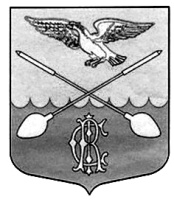  СОВЕТ ДЕПУТАТОВ МУНИЦИПАЛЬНОГО ОБРАЗОВАНИЯ ДРУЖНОГОРСКОЕГОРОДСКОЕ ПОСЕЛЕНИЕ  ГАТЧИНСКОГО МУНИЦИПАЛЬНОГО РАЙОНА ЛЕНИНГРАДСКОЙ ОБЛАСТИ(Третьего созыва)Р Е Ш Е Н И Е от  ___ мая 2018 г.                                                                                             № ПРОЕКТОб утверждении Положения об организации газификации индивидуальных жилых домов в населенных пунктах муниципального образования Дружногорское городское поселение Гатчинского муниципального района Ленинградской областиВ соответствии с Федеральным законом № 131-ФЗ от 06.10.2003 г. «Об общих принципах организации местного самоуправления в Российской Федерации», Федеральным законом № 69-ФЗ от 31.03.1999 г. «О газоснабжении в Российской Федерации», Федеральным законом № 44-ФЗ от 05.04.2013 г. «О контрактной системе в сфере закупок товаров, работ, услуг для обеспечения государственных и муниципальных нужд»; Постановлениями Правительства РФ: № 1314 от 30.12.2013 г. «Об утверждении Правил подключения (технологического присоединения) объектов капитального строительства к сетям газораспределения, а также об изменении и признании утратившими силу некоторых актов Правительства Российской Федерации», № 83 от 13.02.2006 г. «Об утверждении Правил определения и предоставления технических условий подключения объекта капитального строительства к сетям инженерно-технического обеспечения и Правил подключения объекта капитального строительства к сетям инженерно-технического обеспечения», № 878 от 20.11.2000 г. «Об утверждении правил охраны газораспределительных сетей»; Постановлением Правительства Ленинградской области № 282 от 30.08.2013 г. «Об утверждении Порядка предоставления субсидий из областного бюджета Ленинградской области юридическим лицам, индивидуальным предпринимателям, физическим лицам на возмещение части затрат в связи с выполнением работ по подключению внутридомового газового оборудования индивидуальных домовладений к сетям газораспределения в рамках подпрограммы «Газификация Ленинградской области» государственной программы Ленинградской области «Обеспечение устойчивого функционирования и развития коммунальной и инженерной инфраструктуры и повышение энергоэффективности в Ленинградской области», Постановлением Правительства Ленинградской области № 224 от 23.06.2015 г. «Об утверждении Порядка предоставления субсидий из областного бюджета Ленинградской области бюджетам муниципальных образований Ленинградской области на бюджетные инвестиции в объекты капитального строительства объектов газификации (в том числе проектно-изыскательские работы) собственности муниципальных образований в рамках подпрограммы "Газификация Ленинградской области" государственной программы Ленинградской области "Обеспечение устойчивого функционирования и развития коммунальной и инженерной инфраструктуры и повышение энергоэффективности в Ленинградской области», руководствуясь Уставом  МО  Дружногорское городское поселение Гатчинского муниципального района Ленинградской области, Совет депутатов Дружногорского городского поселенияР Е Ш И Л:Утвердить Положение об организации газификации индивидуальных жилых домов в населенных пунктах муниципального образования Дружногорское городское поселение Гатчинского муниципального района Ленинградской области (приложение 1 к настоящему решению);Настоящее решение вступает в силу со дня официального опубликования, подлежит опубликованию в официальном источнике опубликования, размещению на официальном сайте Дружногорского городского поселения в информационно-телекоммуникационной сети «Интернет».    Председатель Совета депутатовДружногорского городского поселения:                                                          С.И. ТарновскийПриложение 1 к решению Совета депутатов Дружногорского городского поселения №  от   мая 2018 годаПОЛОЖЕНИЕоб организации газификации индивидуальных жилых домов в населенных пунктах муниципального образования Дружногорское городское поселение Гатчинского муниципального района Ленинградской области1 Общие положения1.1 Настоящее Положение об организации газификации индивидуальных жилых домов в населенных пунктов муниципального образования Дружногорское городское поселение Гатчинского муниципального района Ленинградской области (далее по тексту – Положение) разработано в соответствии с положениями Гражданского кодекса РФ, Федеральных законов: № 131-ФЗ от 06.10.2003 г. «Об общих принципах организации местного самоуправления в Российской Федерации», № 69-ФЗ от 31.03.1999 г. «О газоснабжении в Российской Федерации», № 44-ФЗ от 05.04.2013 г. «О контрактной системе в сфере закупок товаров, работ, услуг для обеспечения государственных и муниципальных нужд»; Постановлениями Правительства РФ: № 1314 от 30.12.2013 г. «Об утверждении Правил подключения (технологического присоединения) объектов капитального строительства к сетям газораспределения, а также об изменении и признании утратившими силу некоторых актов Правительства Российской Федерации», № 83 от 13.02.2006 г. «Об утверждении Правил определения и предоставления технических условий подключения объекта капитального строительства к сетям инженерно-технического обеспечения и Правил подключения объекта капитального строительства к сетям инженерно-технического обеспечения», № 878 от 20.11.2000 г. «Об утверждении правил охраны газораспределительных сетей»; Постановлениями Правительства Ленинградской области № 282 от 30.08.2013 г. «Об утверждении Порядка предоставления субсидий из областного бюджета Ленинградской области юридическим лицам, индивидуальным предпринимателям, физическим лицам на возмещение части затрат в связи с выполнением работ по подключению внутридомового газового оборудования индивидуальных домовладений к сетям газораспределения в рамках подпрограммы «Газификация Ленинградской области» государственной программы Ленинградской области «Обеспечение устойчивого функционирования и развития коммунальной и инженерной инфраструктуры и повышение энергоэффективности в Ленинградской области», № 224 от 23.06.2015 г. «Об утверждении Порядка предоставления субсидий из областного бюджета Ленинградской области бюджетам муниципальных образований Ленинградской области на бюджетные инвестиции в объекты капитального строительства объектов газификации (в том числе проектно-изыскательские работы) собственности муниципальных образований в рамках подпрограммы "Газификация Ленинградской области" государственной программы Ленинградской области "Обеспечение устойчивого функционирования и развития коммунальной и инженерной инфраструктуры и повышение энергоэффективности в Ленинградской области», Уставом муниципального образования Дружногорское городское поселение Гатчинского муниципального района Ленинградской области;1.2 Настоящее Положение определяет порядок организации газификации индивидуальных жилых домов в населенных пунктах муниципального образования Дружногорское городское поселение Гатчинского муниципального района Ленинградской области.1.3 Основные понятия, используемые в настоящем Положении:1.3.1 Газификация - деятельность по реализации научно-технических и проектных решений, осуществлению строительно-монтажных работ и организационных мер, направленных на перевод индивидуальных домовладений и иных объектов на использование газа в качестве топливного и энергетического ресурса;1.3.2 Индивидуальное домовладение - отдельно стоящий жилой дом с количеством этажей не более трех, предназначенный для проживания одной семьи, имеющий газоиспользующее оборудование с суммарным расчетным газопотреблением не более 4 куб. м/ч, или часть жилого дома блокированной застройки (блок, предназначенный для проживания одной семьи), имеющая газоиспользующее оборудование с суммарным расчетным газопотреблением не более 4 куб. м/ч;1.3.3 Распределительный газопровод - газопровод, обеспечивающий подачу газа от газораспределительных станций магистральных газопроводов или других источников газоснабжения до газопроводов-вводов или организаций - потребителей газа;1.3.4 Газопровод-ввод - газопровод от места присоединения к распределительному газопроводу до отключающего устройства или наружной конструкции здания либо сооружения потребителя газа;1.3.5 Собственник домовладения - гражданин Российской Федерации, владеющий на праве собственности индивидуальным домовладением или долей в индивидуальном домовладении;1.3.6 Проектно-сметная документация — набор текстовых и графических документов, отображающих архитектурные, технические и технологические решения, описание принятых технических решений, рабочих чертежей, схем, планов и других документов в графической форме, спецификации оборудования и материалов, расчет стоимости строительства, пояснения и ссылки на нормативные и технические документы, используемые при расчетах, обосновывающие принятые решения;1.3.7 Проект по газификации — набор текстовых и графических документов, отображающих архитектурные, технические и технологические решения, описание принятых технических решений, чертежей, схем, планов и других документов в графической форме, расчет стоимости строительства, пояснения и ссылки на нормативные и технические документы, используемые при расчетах, обосновывающие принятые решения;1.3.8 Участник газификации – собственник индивидуального жилого дома либо его законный представитель, изъявивший желание и принявший участие в газификации;1.3.9 Инициативная группа — группа физических лиц, в полномочия которой входит принятие решения о газификации определенной части населенного пункта (улицы, квартала, микрорайона, группы домов), сбор необходимого пакета документов от собственников индивидуальных жилых домов, оказание содействия Администрации в организационной и финансовой работе, связанной с газификацией;1.3.10 Схема газоснабжения природным газом – разработанная схема газоснабжения соответствующей территории для определения возможности технологического присоединения к распределительным сетям газоснабжения.2 Основные условия газификации
2.1 Работы по газификации могут осуществляться за счет средств регионального, местного бюджетов, внебюджетных средств граждан и иных заинтересованных в газификации лиц;2.2 Заказчиком и организатором работ по газификации может выступать администрация муниципального образования Дружногорское городское поселение Гатчинского муниципального района Ленинградской области;2.3 В пределах средств, предусмотренных на цели газификации в бюджете муниципального образования Дружногорское городское поселение Гатчинского муниципального района Ленинградской области, администрация формирует муниципальную программу на очередной финансовый год;Для включения проекта по газификации в муниципальную программу по газификации необходимо участие не менее 60% домовладений, от общего количества домовладений (согласно протоколам сходов), принявших решение газифицировать свои домовладения на протяженности проектируемого распределительного газопровода;2.4 Все взаимоотношения в области проектирования распределительных газопроводов, между администрацией и собственниками домовладений строятся исключительно на добровольных договорных началах;2.5 Договор должен содержать все основные и существенные элементы взаимоотношений сторон, а именно:- определен предмет договора; - определена сумма денежных обязательств собственников домовладения;- сроки и порядок внесения денежных средств со стороны собственников домовладения;- сроки и порядок действия договора;- ответственность сторон за ненадлежащее исполнение условий договора;- иные условия договора в соответствии с требованиями законодательства РФ.Договор может быть двух- или многосторонним, в зависимости от пообъектного состава газификации и его участников.3 Проектирование работ по газификации3.1 Источниками финансирования подготовки проектно-сметной документации (далее по тексту – «ПСД») могут являться:- средства бюджета Ленинградской области,- средства бюджета муниципального образования, - внебюджетные средства граждан и иных заинтересованных лиц.3.2 Администрация организует:а) сбор информации от заинтересованных в газификации собственников домовладения о намерении газифицировать тот или иной Объект газификации и образование инициативных групп, заинтересованных в совместном осуществлении газификации;б) проведения сходов (собраний) граждан на которых:- выбирается инициативная группа из числа граждан заинтересованных в газификации путем голосования;- большинством голосов выбирается уполномоченное лицо (группа лиц), которое представляет интересы собственников домовладений;- определяется сумма первоначального взноса на производство проектных и изыскательных работ;- определяется порядок и очередность выполнения проектных и изыскательных работ;- определяется стоимость работ по газификации; - принимаются решения собственников о согласии предоставить свой земельный участок под прокладку распределительного газопровода по всей протяженности проектируемого распределительного газопровода;- принимаются иные решения необходимые для обеспечения работ по газификации.Решение об участии собственников домовладений в газификации и иные достигнутые соглашения закрепляются в Протоколах сходов (собраний) граждан (инициативных групп).3.3 После проведения анализа представленных документов администрация:- формирует очередность изготовления ПСД по газификации (преимущество отдается объектам с наибольшим количеством собственников домовладений, расположенных в границах населенных пунктов и принявших решение об участии в газификации);- запрашивает технические условия у газораспределительной организации на подключение к газораспределительным сетям;- проводит предварительный расчёт финансовых средств, необходимых на оплату ПСД по газификации жилых домов;- выступает заказчиком при разработке ПСД распределительного газопровода;- при необходимости осуществляет выбор организации на выполнение ПСД (в соответствии с Федеральным законом от 05.04.2013 г. № 44-ФЗ «О контрактной системе в сфере закупок товаров, работ, услуг для обеспечения государственных и муниципальных нужд»);- заключает с выбранной организацией договор/муниципальный контракт на изготовление ПСД.3.4 Конечным результатом деятельности является проектно-сметная документация, оформленная в соответствии с действующим законодательством (включая экспертное заключение);3.5. Собственники домовладения, письменно изъявившие желание, вправе осуществлять финансирование изготовление ПСД в размере 100% за свой счет при содействии Администрации или принять участие в софинансировании на основании договора заключенного в соответствии с п. 2.4. настоящего Положения;3.6. ПСД, на основании решения собственников домовладения, может быть передана в собственность муниципального образования для осуществления строительства распределительного газопровода.4. Порядок проведения строительно-монтажных работ4.1. Источниками финансирования проведения строительно-монтажных работ (далее по тексту – «СМР») могут являться:- средства бюджета Ленинградской области, - средства бюджета муниципального образования, - внебюджетные средства граждан и иных заинтересованных лиц.4.2. Порядок проведения СМР при строительстве распределительного газопровода представляет собой следующий комплекс работ:- администрация осуществляет выбор организации на выполнение СМР (в соответствии с Федеральным законом от 05.04.2013 года N 44-ФЗ «О контрактной системе в сфере закупок товаров, работ, услуг для обеспечения государственных и муниципальных нужд»;- Администрация заключает с выбранной организацией муниципальный контракт на выполнение СМР, в соответствии с федеральным законодательством.4.3. Конечным результатом деятельности является сданный в соответствии с действующим законодательством Российской Федерации в эксплуатацию распределительный газопровод.4.4. По окончании строительства распределительный газопровод принимается в муниципальную собственность и передается на эксплуатацию уполномоченной организации.4.5. Финансирование работ по проектированию и строительству газопровода-ввода и финансирование работ по проектированию и строительству внутридомового газового оборудования осуществляется в размере 100% за счет собственников домовладений.